ACTA NÚMERO 08 DE DEL COMITÉ DE TRANSPARENCIA DEL MUNICIPIO DE SANTIAGO, NUEVO LEÓN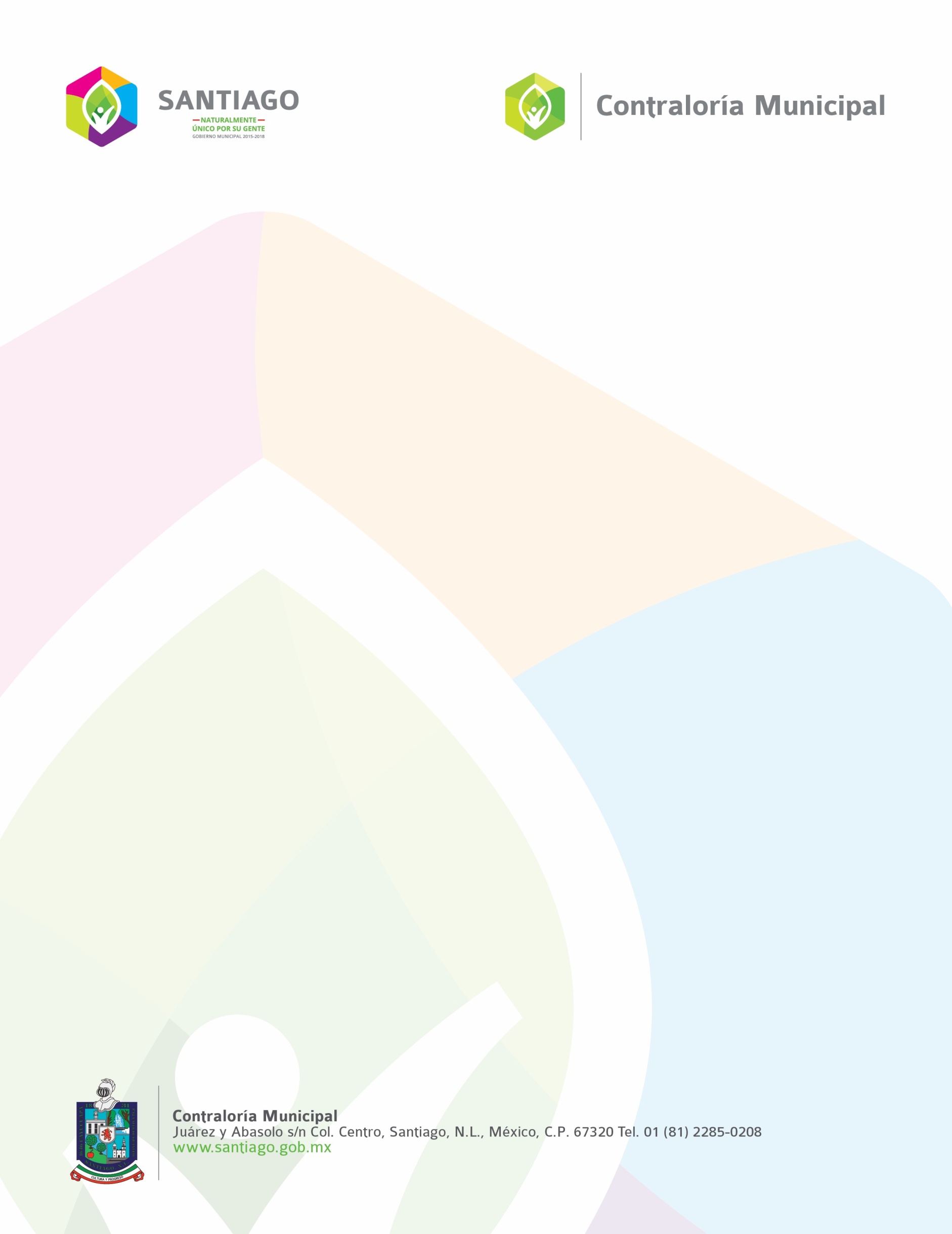 PRESIDENCIA DEL C. LIC. JUAN ALEJANDRO ESPRONCEDA DE LEONDIRECTOR DE NORMATIVIDAD Y TRANSPARENCIA  DEL MUNICIPIO DE SANTIAGO, NUEVO LEÓN.EN LA OFICINA DE LA CONTRALORIA MUNICIPAL DE SANTIAGO, NUEVO LEÓN, SIENDO LAS 12:00 HORAS DEL DÍA MARTES 19 DE JUNIO DEL AÑO 2018-DOS MIL DIECIOCHO, EL PRESIDENTE AGRADECIÓ LA ASISTENCIA DE LOS INTEGRANTES DEL COMITÉ DE TRANSPARENCIA PRESENTES.ACTO SEGUIDO EL C. PRESIDENTE SOLICITÓ A LA C. LIC. MARTHA IMELDA GUERRERO ACUÑA, SECRETARIO DEL COMITÉ DE TRANSPARENCIA MUNICIPAL, PROCEDERA A TOMAR ASISTENCIA, CONTANDO CON LA PRESENCIA DE LOS CIUDADANOS:EL PRESIDENTE RATIFICÓ QUE LA SESIÓN CUENTA CON EL QUÓRUM LEGAL REQUERIDO PARA SU CELEBRACIÓN, CONTANDO CON LA PRESCENCIA DE LA MAYORIA DE SUS INTEGRANTES CON EXCEPCION DEL LIC. ANTONIO RUBEN CIENFUEGOS BENAVIDES VOCAL DE DICHA COMISION POR LO QUE LA DECLARA FORMALMENTE INSTALADA PARA TODOS LOS EFECTOS LEGALES A QUE HAYA LUGAR.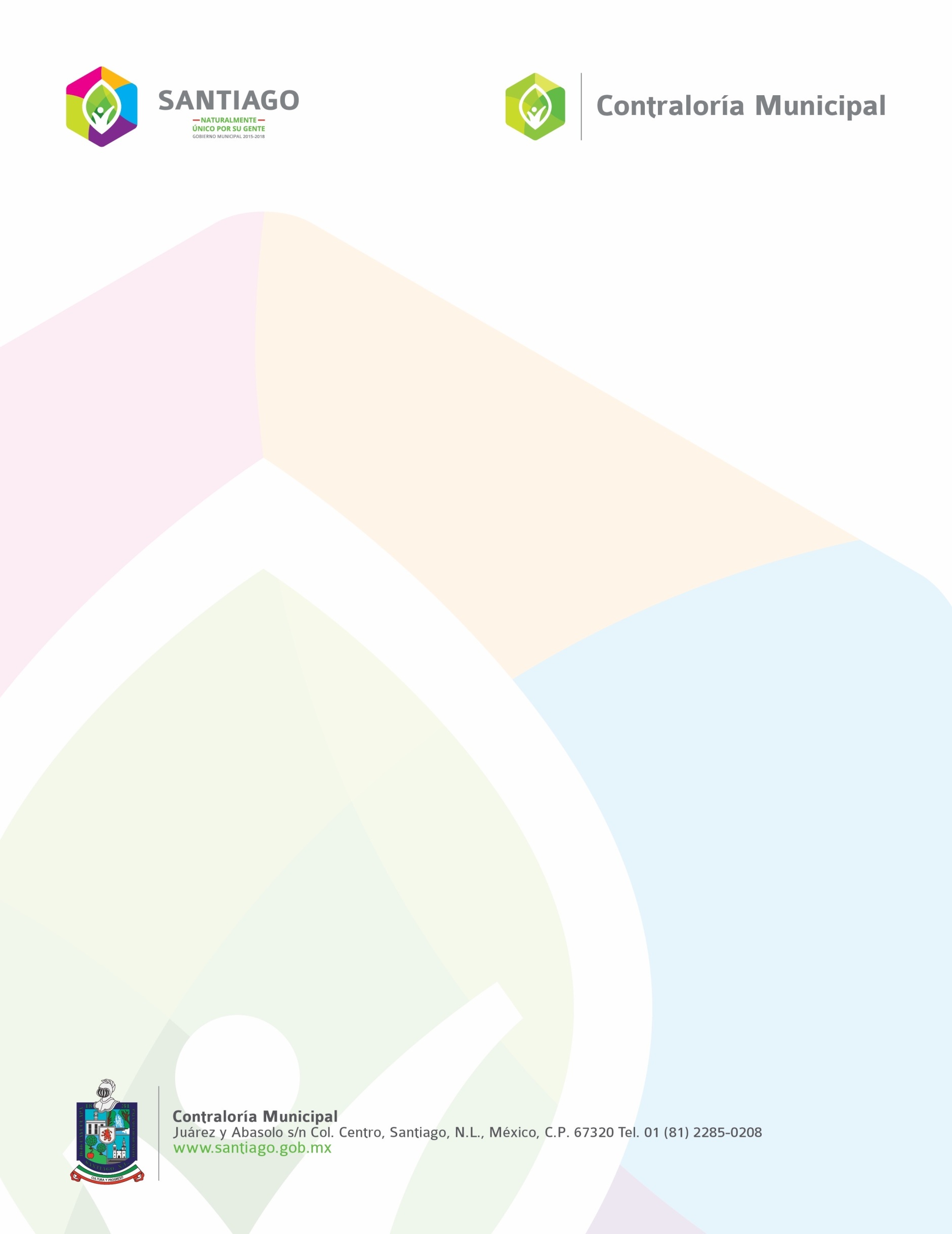 ACTO SEGUIDO EL PRESIDENTE DEL COMITÉ SOMETIÓ A CONSIDERACIÓN DE LOS ASISTENTES EL SIGUIENTE:SE LEE EL ORDEN DEL DÍA.ORDEN DEL DÍA1.- LISTA DE ASISTENCIA2.- COMPROBACIÓN DE QUORUM3.- ASUNTOS UNICO A TRATAR: ESTUDIO Y ANALISIS DE LA SOLICITUD DE INFORMACIÓN ALLEGADA EN FECHA 8 DE JUNIO VIA INFOMEX N.L. DE FOLIO 01118318 REFRENTE A “En el municipio de Santiago N.L. con atención a la secretaria de obras públicas y desarrollo urbano solicito la siguiente información del proyecto ALVIENTO ubicado en Dirección: Iturbide, poblado la Lomita El terrero, 67300 Santiago, N.L. Información que solicita: 1. Licencia de uso de suelo, edificación y construcción von sus etapas para fraccionamiento. 2.- Licencia de Subdivisión del Fraccionamiento Alviento. 3.- Permiso de desmonte de la dirección de ecología. 4. Cualquier documento que obre de autorización dentro de los archivos de la secretaria de desarrollo urbano y ecología del municipio de Santiago”.   4.- ASUNTOS GENERALES5.- CLAUSURASE SOMETIÓ A VOTACIÓN EL CONTENIDO DEL ORDEN DEL DÍA.SECRETARIO: ES VOTACIÓN UNÁNIME DE LOS PRESENTES CON 4 VOTOS. UNA VEZ AGOTADO EL PUNTO ANTERIOR, SE PASÓ AL SIGUIENTE PUNTO DEL ORDEN DEL DÍA, EN EL CUAL EL PRESIDENTE SOMETIO A CONSIDERACIÓN DE LOS INTEGRANTES DEL COMITÉ LA SOLICITUD DE INFORMACIÓN FOLIO 01118318 INDICANDO QUE UNA VEZ QUE SE MANDO LA SOLICITUD EN CUESTIÓN AL ENLACE DE INFORMACIÓN Y TRANSPARENCIA DE LA SECRETARIA DE DESARROLLO URBANO, OBRAS PÚBLICAS Y ECOLOGIA SE CONSTATO QUE EL TIPO DE INFORMACIÓN A LA QUE HACE ALUSION EL CIUDADANO CONSTA DE VARIOS EXPEDIENTES, MISMOS QUE CONTIENEN UNA GRAN CANTIDAD DE DOCUMENTOS SITUACION QUE IMPIDE QUE LA MISMA SEA UBICADA Y POSTERIORMENTE ENTREGADA AL CIUDADANO EN EL PERIODO DE RESPUESTA SEÑALADO POR LA LEY DE LA MATAERIA, EL CUAL ES DE DIEZ DIAS HABILES, POR LO QUE SE SUGUIERE AL VER ESTA SITUACIÓN APROBAR TAL Y COMO LO ESTABLECE LA REFERIDA LEY DE TRANSPARENCIA EN SU ARTICULO 157 LA APLIACIÓN DEL PLAZO DE RESPUESTA SEÑALADO PARA LA SOLICITUD QUE NOS OCUPA EL CUAL SERIA POR DIEZ DIAS MAS, PERIODO DE AMPLIACION QUE  DEBERA DE SER NOTIFICADO DEBIDAMENTE AL SOLICITANTE ANTES DEL PERIODO DE VENCIMIENTO DE LOS PRIMEROS DIEZ DIAS PARA QUE SURTA LOS EFECTOS A QUE HAYA LUGAR Y ASI PODER ESTAR EN CONDICIONES DE PODER ENTREGAR LA INFOMACION SOLICITADA POR EL CIUDADANO DE MANERA EFICAZ.EN EL MISMO SENTIDO EL LIC. JESUS MARTIN PEREZ CORONADO EN SU CALIDAD DE VOCAL DEL COMITÉ DE TRANSPARENCIA Y DE ENLACE DE INFORMACIÓN Y TRANSPARENCIA DE LA SDUOPE INDICA QUE EFECTIVAMENTE ESTA PROPUESTA ES LA MAS ACERTADA PARA PODER ESTAR EN CONDICIONES DE ENTREGAR TODA LA INFORMACION REQUERIDA DEL FRACCIONAMIENTO ALVIENTO.ACTO SEGUIDO Y AL NO HABER MAS COMENTARIOS DE LOS INTEGRANTES DEL COMITE EL PRESIDENTE: SOMETIÓ A VOTACIÓN DE LOS PRESENTES LA AMPLIACION DEL PLAZO DE RESPUESTA POR DIEZ DIAS MAS ATENDIENDO A LAS PRESICIONES VERTIDAS CON ANTERIORIDAD.SECRETARIO: ES VOTACIÓN UNANIME A FAVOR DE 4 VOTOS.EN EL SIGUIENTE PUNTO DEL ORDEN DEL DÍA QUE ES ASUNTOS GENERALES, NADIE HIZO USO DE LA PALABRA.EN VIRTUD DE NO EXISTIR MAS ASUNTOS EN GENERAL, EL PRESIDENTE PROCEDIÓ A LA CLAUSURA DE LA SESIÓN, SIENDO LAS DOCE HORAS CON VEINTE MINUTOS DEL DÍA MARTES 19-DIECINUEVE DE JUNIO DEL AÑO 2018-DOS MIL DIECIOCHO SE LEVANTA LA PRESENTE ACTA CON OBJETO DE QUE SURTA LOS EFECTOS CORRESPONDIENTES.COMITÉ DE TRANSPARENCIA DEL MUNICIPIO DE SANTIAGO, NUEVO LEÓNC.P. PERLA MARA SOLAR RODRIGUEZ      LIC. JESUS MARTÍN PEREZ CORONADO                                 VOCAL                                                                       VOCALNOTA: LAS INTERVENCIONES DE LOS INTEGRANTES DE ESTE COMITÉ, SE ENCUENTRAN REGISTRADAS Y ARCHIVADAS EN LA CONTRALORÍA MUNICIPAL SANTIAGO, NUEVO LEÓN.PRESIDENTELIC. JUAN ALEJANDRO ESPRONCEDA(PRESENTE)SECRETARIOLIC. MARTHA IMELDA GUERRERO ACUÑA(PRESENTE)VOCALC.P. PERLA MARA SOLAR RODRIGUEZ(PRESENTE)VOCALLIC. JESUS MARTÍN PEREZ CORONADO(PRESENTE)VOCALLIC. ANTONIO RUBEN CIENFUEGOS BENAVIDES(AUSENTE)PRESIDENTELIC. JUAN ALEJANDRO ESPRONCEDA DE LEÓNA FAVORSECRETARIOLIC. MARTHA IMELDA GUERRERO ACUÑAA FAVORVOCALC.P. PERLA MARA SOLAR RODRIGUEZA FAVORVOCALLIC. JESUS MARTÍN PEREZ CORONADOA FAVORPRESIDENTELIC. JUAN ALEJANDRO ESPRONCEDA DE LEÓNA FAVORSECRETARIOLIC. MARTHA IMELDA GUERRERO ACUÑAA FAVORVOCALC.P. PERLA MARA SOLAR RODRIGUEZA FAVORVOCALLIC. JESUS MARTÍN PEREZ CORONADOA FAVOR LIC. JUAN A. ESPRONCEDA DE LEONPRESIDENTE   LIC. MARTHA IMELDA GUERRERO ACUÑASECRETARIO